中神通UTMWALL-VM作为VNF与OpenStack 、SDN、NFV的关系说明本文链接: http://www.trustcomputing.com.cn/utmwall-rom/UTMWALL_as_a_VNF.docx●OpenStack是一个开源的云计算管理平台项目，由几个主要的组件组合起来完成具体工作。OpenStack支持几乎所有类型的云环境，项目目标是提供实施简单、可大规模扩展、丰富、标准统一的云计算管理平台。OpenStack通过各种互补的服务提供了基础设施即服务（IaaS）的解决方案，每个服务提供API以进行集成。Neutron模块提供云计算的网络虚拟化技术，为OpenStack其他服务提供网络连接服务。为用户提供接口，可以定义Network、Subnet、Router，配置DHCP、DNS、负载均衡、L3服务，网络支持GRE、VLAN。插件架构支持许多主流的网络厂家和技术，如OpenvSwitch。●SDN，Software Defined Network，即软件定义的网络，是一种新型的网络体系结构，通过将网络控制与网络转发解耦合构建开放可编程的网络体系结构。狭义的SDN特指基于OpenFlow南向接口的网络，广义的SDN则是指具备这种理念的所有网络。●NFV，Network Function Virtualization，即网络功能虚拟化，通过使用x86等通用性硬件以及虚拟化技术，来承载很多功能的软件处理，从而降低网络昂贵的设备成本。典型应用是一些CPU密集型功能，并且对网络吞吐量要求不高的情形。可以做网络功能虚拟化的设备有：WAN加速器，信令会话控制器，消息路由器，VPN，IDS，DPI，防火墙，CG-NAT，SGSN/GGSN，PE，BNG，RAN等。●VNF，Virtualized Network Function，即虚拟化的网络功能，作为一个纯软件实现的网络功能，能够运行在NFVI之上，对应传统物理网络功能。从安装部署的角度来看，VNF是一个VM；从软件应用开发商的角度来看，VNF就是部署在一个或多个互联的VM中的软件实现。●从ISO的协议栈来看，SDN针对的是下三层，而NFV就是针对之上的应用；NFV是针对网络中的功能点，SDN针对的是把功能点连接起来的通路；SDN针对数据传输，而NFV针对数据的处理。SDN和NFV是相辅相成的：只有实现了网络功能的极度虚拟化，才能保证SDN的水到渠成或者说让SDN轻装上阵，让网络功能在任何时间、任何地点、任何场景下都能被随心所欲地调度。●中神通UTMWALL-VM虚拟云网关/虚拟化网络防火墙的产品形态是精简优化的硬件UTMWALL OS运行在虚拟机中进行网关、旁路或独立服务器式的连通和过滤 ，它作为VNF（Virtualized Network Function 虚拟化的网络功能）或vNSF（Virtualized Network Security Function 虚拟化的网络安全功能）为x86服务器的虚拟化铺路搭桥、保驾护航。它具备优化了的虚拟网卡等设备驱动，可以部署在OpenStatck、ESXi、Hyper-V、XenServer等专门的虚拟机云服务器系统中，为整个虚拟网络及每个租户提供全面而有区别的网络连接、安全防护及负载均衡服务。它的全部功能均有相应的WEB Services接口，方便第三方调用，实现SDN功能，它是您虚拟云网络中的第一台虚拟机，只需要2G硬盘、512M内存、1核CPU、不需要VLAN交换机支持就可以完美运行，而且网卡数量和南北东西向属性没有限制，支持多DMZ（micro-segmentation）及多租户架构，具备整机资源占用少、以APP方式进行功能扩展（Security as a Service/Software Define Security）、高安全性、高可靠性（HA集群）、低TCO、易管理的优良特性。●中神通UTMWALL-VM作为VNF与OpenStack 、SDN、NFV的关系如图1所示：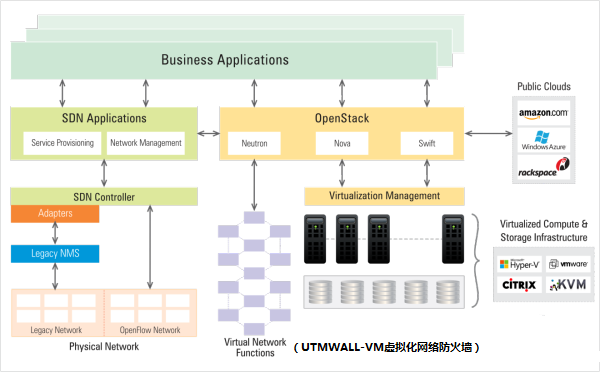 图1 中神通UTMWALL-VM作为VNF与OpenStack 、SDN、NFV的关系示意图●中神通UTMWALL的功能及流程（Service Function Chaining）图如图2所示：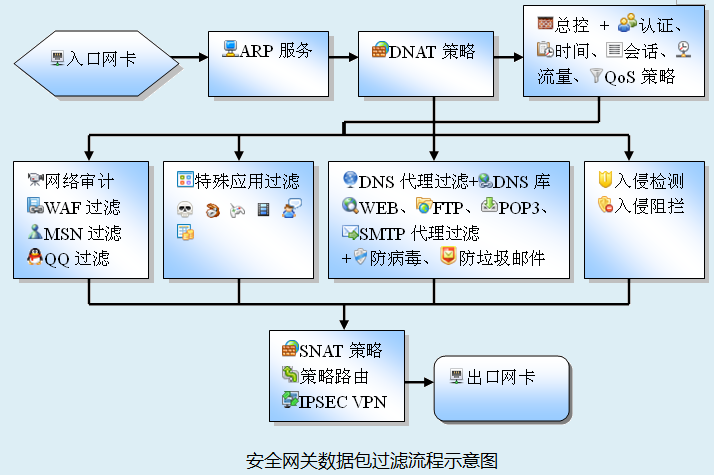 图2中神通UTMWALL功能及流程（Service Function Chaining）图●中神通UTMWALL-VM与OpenStack网络功能的对比详见表1所示：表1中神通UTMWALL-VM与OpenStack网络功能的对比表结论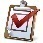 在网络吞吐量可控、安全防护及合规审计要求高、原生功能又不能满足要求的NFV（Network Function Virtualization网络功能虚拟化）项目中——典型应用是租户网络、VPC（Virtual Private Cloud 虚拟私有云）、桌面云的边界接入网关，中神通UTMWALL-VM可以代替OpenStack内置的安全组、vRouter、FWaaS、VPNaaS、LBaaS、DNSaaS以及物理网络里的硬件防火墙、安全网关、负载均衡器（SLB）、应用交付器（ADC），并提供全面、安全、便捷、灵活的管理和服务。参考文件：1. OpenStack云计算平台管理员手册（2015年9月26日）http://docs.ocselected.org/openstack-manuals/kilo/admin-guide-cloud/admin-guide-cloud.pdf 2. 中神通UTMWALL网关管理员手册
http://www.trustcomputing.com.cn/utmwall-rom/UTMWALL_v1.9_Manual_CN_20150331.pdf3. 中神通UTMWALL-VM在OpenStack环境里的安装手册http://www.trustcomputing.com.cn/utmwall-rom/UTMWALL_in_OpenStack.docx4. Network Functions Virtualization（NFV，网络功能虚拟化）介绍http://t.51gocloud.com/?p=3235. 切勿混淆 解读网络虚拟化、NFV与SDNhttp://www.techweb.com.cn/network/virtual/2015-11-20/2229252.shtml项目OpenStack 网络功能项中神通UTMWALL v1.8功能项页码1网络/虚拟交换机3.1 网卡设置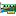 672网桥3.4 网桥设置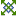 743VLAN3.3 VLAN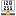 724静态路由3.6 路由设置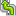 785DHCP服务4.3 DHCP服务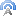 866IP&MAC地址绑定4.1 ARP服务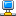 827虚拟路由器之SNAT5.6 SNAT策略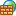 1038虚拟路由器之浮动IP5.6 DNAT策略1039安全组5.7 总控策略 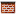 10510QoS带宽控制5.5 QoS对象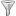 10111FWaaS 防火墙5.7 总控策略 10512LBaaS 负载均衡5.6 DNAT策略 + 健康检测10313VPNaaS 虚拟局域网10 IPSEC VPN9.1 PPTP总体设置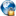 11.2 SSLVPN总体设置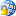 19919121014HA 双机热备3.5 双机热备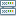 7615CPU/内存/存储趋势图1.3 系统状态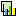 2116吞吐量/会话数趋势图1.4 网络状态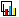 2317网卡状态1.5 网卡状态2518流量统计1.8 流量统计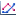 3119ARP缓存状态1.7 ARP状态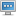 2920ping/traceroute/telnet调试1.13 测试工具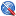 4121tcpdump抓包1.12 实时监控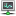 3922NTP服务2.5 本地时间 NTP服务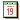 5623DNS代理服务6.5 DNS代理过滤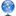 11724DDNS服务4.4 DDNS服务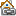 8825Netflow探针4.5 Netflow探针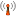 8926RIP/BGP/OSPF/MRoute3.6 路由设置7827日志浏览/查询/统计/留存1.14 日志操作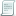 1.15 日志统计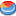 434528用户认证/用户门户8.2 用户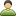 8.3 用户组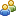 181183291.10 在线主机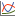 35301.11 会话状态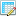 37313.2 链路聚合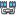 70323.5 双机热备76335.2 时间对象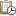 95345.3 流量对象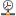 97355.4 会话对象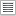 99366.1 特殊应用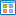 109376.3 网络审计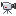 113386.4 WEB审计过滤 WAF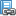 115396.6 DNS&URL库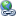 119406.7 自定义域名规则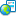 122416.8 WEB代理过滤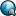 124426.10 WEB内容过滤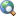 128436.15 FTP代理过滤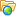 138446.16 TELNET代理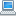 140456.17 POP3代理过滤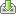 142466.18 SMTP代理过滤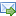 144476.19 QQ审计过滤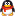 146486.20 VOIP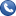 147496.24 防病毒引擎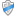 155506.26 防垃圾邮件引擎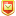 159517.5 IDS/IPS特征值规则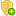 170527.8 蜜罐检测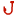 1765311.1 SSL接入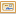 208